Temat: Urząd pracy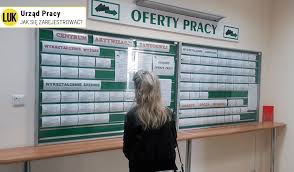 Urząd pracy to miejsce, do którego udają się osoby poszukujące zatrudnienia.                                                                    Tam pracodawcy zostawiają swoje oferty pracy, przedstawiając w nich warunki zatrudnienia oraz wymagania jakie należy spełnić, by otrzymać daną pracę.Spójrz na poniższy obrazek i powiedz jaką ofertę pracy wybrała ta kobieta?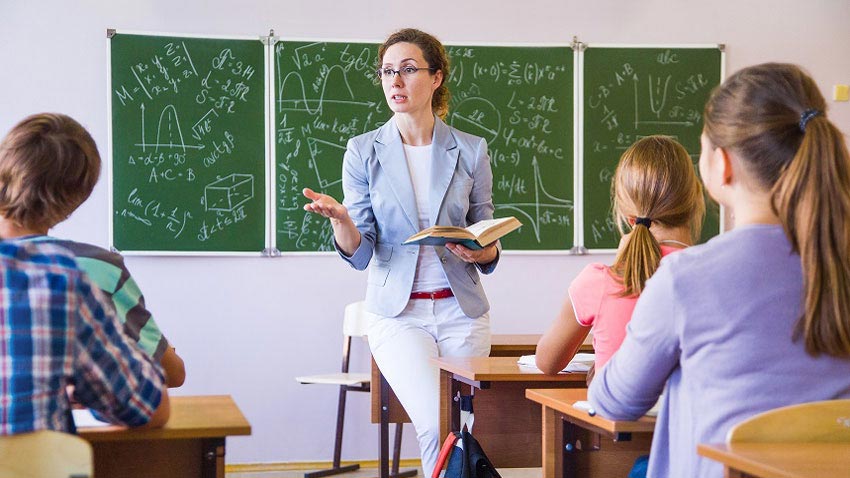 Pokaż, które z przedmiotów wykorzystuje w swojej pracy nauczyciel ?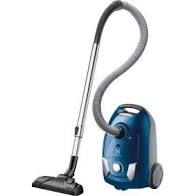 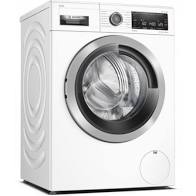 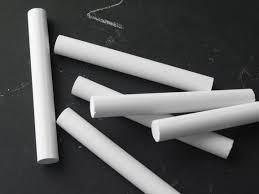 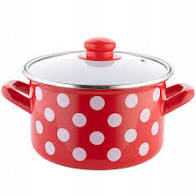 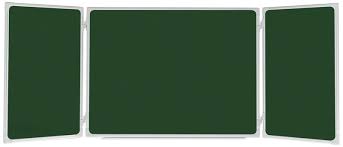 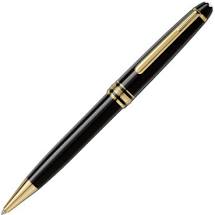 Dziękuję.